WESTERN HEIGHTS WATER AUTHORITY AGENDA - NOVEMBER 10, 2022Call to order: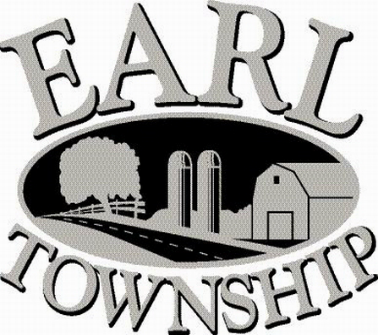 Approve minutes: 	October 13, 2022Public Comment:New Business:Approve advertising the WHWA meeting dates for the year 2023, which will be held on the second Thursday of each month at 6:00 p.m.	January 12		April 13	       July 13		October 12	February 9		May 11	      August 10		November 9	March 9		June 8    	      September  14  	December  14Review proposed 2023 budgetOperator’s report: Engineer’s Items:Solicitor’s Items:Old Business:Not to be forgotten:  Capital Asset Maintenance Schedule and Depreciation policesReview letter of collection for Sheriff Sale                    Delinquent accounts:	   $ 5,239.90October Revenue:     $ 26,883.95Approve disbursements: $6,520.11	  Checks #4702 - 4710Adjourn: